UCHWAŁA Nr XXI/155/2021Rady Gminy Wadowice Górnez dnia 29.01.2021 rokuw sprawie uchwalenia Gminnego Programu Przeciwdziałania Przemocy w Rodzinie oraz Ochrony Ofiar Przemocy w Rodzinie w Gminie Wadowice Górne na lata 2021-2022Na podstawie art. 18 ust. 1 ustawy z dnia 8 marca 1990r. o samorządzie gminnym                            (t.j. Dz. U. z 2020 r. poz. 713 z późn. zm.) oraz na podstawie art. 6 ust. 2 pkt. 1 ustawy z dnia 29 lipca 2005r. o przeciwdziałaniu przemocy w rodzinie  (t. j. Dz. U. z 2020 r. poz. 218 z późn. zm.) Rada Gminy uchwala, co następuje;§ 1Przyjmuje się Gminny Program Przeciwdziałania Przemocy w Rodzinie oraz Ochrony Ofiar Przemocy w Rodzinie w Gminie Wadowice Górne na lata 2021-2022 stanowiący załącznik do niniejszej uchwały.§ 2Wykonanie uchwały powierza się Wójtowi Gminy Wadowice Górne.§ 3Uchwała wchodzi w życie z dniem podjęcia, z datą obowiązywania od 1 stycznia 2021 roku.                                                                                           Przewodniczący Rady Gminy                                                                                                  Krzysztof  Maciejak                                                                                      Załącznik Nr 1 do uchwały Rady Gminy                                                                            Wadowice Górne Nr XXI/155/2021                                                           z dnia 29.01.2021 rokuGMINNY PROGRAM PRZECIWDZIAŁANIA PRZEMOCY W RODZINIE ORAZ OCHRONY OFIAR PRZEMOCY W RODZINIE W GMINIE WADOWICE GÓRNENA LATA 2021-2022 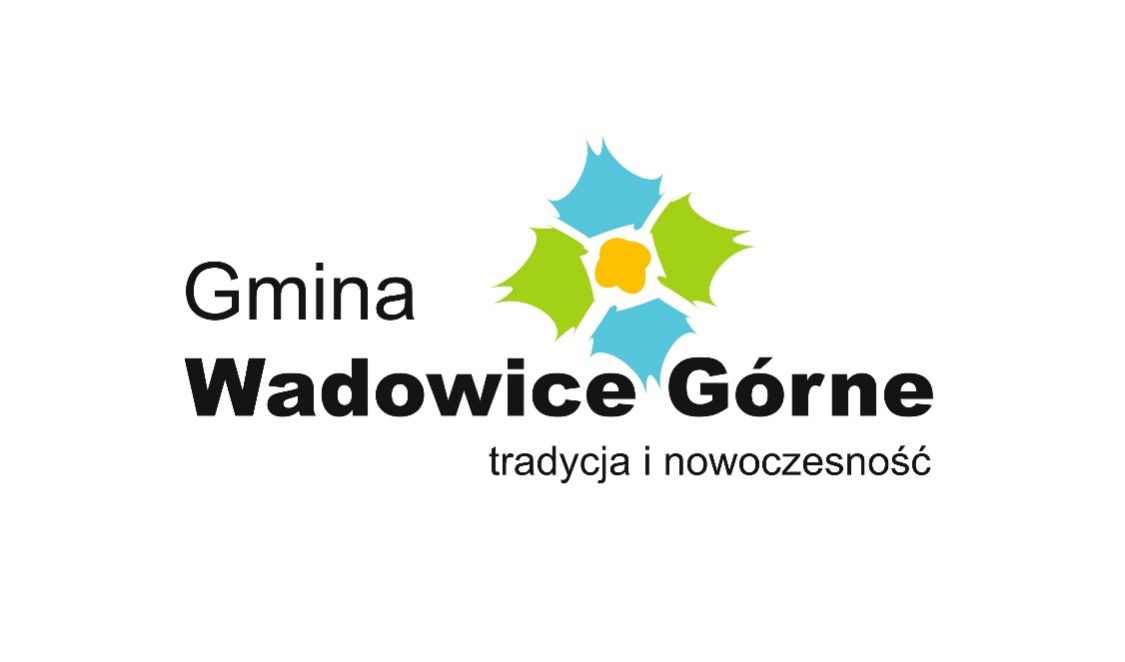 Wadowice Górne, styczeń 2021Spis treściWprowadzenie ……………………………………………………………………………………………3I. Podstawy prawne…………………………………………………………………………………...…..4II. Podstawy teoretyczne dotyczące zjawiska przemocy domowej ……………..…........................…...42.1 Definicja zjawiska przemocy …………………………………………………………………………42.2 Rodzaje przemocy w rodzinie – przemoc i konflikt…………………………...….……………..…..52.3 Cykle przemocy domowej ……………………………………………………………………………62.4 Procedura ,,Niebieskie Karty” i Zespół Interdyscyplinarny…………………………………………8III. Diagnoza zjawiska przemocy w rodzinie w Gminie Wadowice Górne…………………..……..….93.1 Charakterystyka Gminy Wadowice Górne……………………………………………………….….93.2 Diagnoza problemu w opracowaniu Zespołu Interdyscyplinarnego…………………………….….93.3 Charakterystyka zjawiska przemocy w oparciu o dane instytucjonalne……………………..…..…103.3.1 Raport dotyczący wyników badań dotyczących zjawiska przemocy w rodzinie …………...…..113.3.2 Grupa badana - dorośli ………………………………………………………………..………...…123.3.3 Grupa badana - młodzież …………………..……………………………………………………...203.3.4  Podsumowanie wyników badań ……………………………………………………………........293.4 Zasoby instytucjonalne………………………………………………………………………..……..303.5 Czynniki gwarantujące właściwą realizację Programu i zagrożenia w realizacji zadań ………….313.6 Potrzeby w zakresie przeciwdziałania przemocy w rodzinie………………………………..…….32IV. Założenia Gminnego Programu Przeciwdziałania Przemocy w Rodzinie i Ochrony Ofiar Przemocy w Gminie Wadowice Górne na lata 2021-2022………………………..…….………334.1 Beneficjenci programu……………………………………………………………………...……….334.2 Realizatorzy programu……………………………………………………………………………....334.3 Miejsce i czas realizacji…………………………………………………………………...…...……..344.4 Cele programu……………………………………………………………………….…………….....344.5 Realizacja programu……………………………………………………………………...…………..344.6 Przewidywane efekty wynikające z realizacji programu………………………………….....…….424.7 Monitorowanie i ewaluacja……………………………………………………..….……………......434.8 Źródła finansowania ………………………………………………………………….......................434.9 Sprawozdawczość ………………………………………………………….………………..…….....43Zakończenie ……………………………………...…………………………………………..……...…..43WPROWADZENIEOpracowanie Gminnego Programu Przeciwdziałania Przemocy w Rodzinie                             i Ochrony Ofiar Przemocy w Rodzinie to zadanie wynikające z art. 6 ustawy o przeciwdziałaniu przemocy w rodzinie.                Program oparty jest na diagnozie zjawiska przemocy w rodzinie w Gminie Wadowice Górne, która została przeprowadzona w oparciu o dane statystyczne Gminnego Zespołu Interdyscyplinarnego, Posterunku Policji w Wadowicach Górnych oraz badanie ankietowe przeprowadzone przez firmę Nowe Horyzonty.Program zawiera podstawy teoretyczne zjawiska przemocy w rodzinie, charakterystykę skali zjawiska przemocy na terenie Gminy Wadowice Górne, dostępne dane na terenie Gminy Wadowice Górne, podstawy prawne działania, czynniki gwarantujące właściwą realizację, zasoby instytucjonalne, zagrożenia w realizacji zadań, cel główny i cele szczegółowe programu i ich realizację. Wskazani są także adresaci oraz realizatorzy programu. Głównym celem programu jest zwiększenie skuteczności przeciwdziałania przemocy w rodzinie oraz zmniejszenie skali tego zjawiska na terenie Gminy Wadowice Górne.Program wskazuje główne kierunki działania Gminy Wadowice Górne w zakresie przeciwdziałania przemocy w rodzinie oraz ochrony ofiar przemocy  w rodzinie. Realizacja programu będzie się odbywała w oparciu o 4 obszary problemowe, tj.: profilaktyka przeciwdziałania przemocy w rodzinie;pomoc i ochrona ofiar przemocy w rodzinie;działania interwencyjne wobec osób stosujących przemoc w rodzinie;wsparcie dla osób realizujących procedurę ,,Niebieskie Karty”.PODSTAWY PRAWNEPodstawę prawną działań związanych z przeciwdziałaniem przemocy w rodzinie stanowią: Ustawa z dnia 29 lipca 2005 roku o przeciwdziałaniu przemocy w rodzinie                        (t. j. Dz. U. z 2020 r. poz. 218 z późn. zm.). Ustawa z dnia 26 października 1982 roku o wychowaniu w trzeźwości                                              i przeciwdziałaniu alkoholizmowi (t.j. Dz. U. z 2019 r. poz. 2277 z późn. zm.) Ustawa z dnia 12 marca 2004r. o pomocy społecznej (t. j. Dz. U. z 2020 r. poz. 1876                  z późn. zm.) Ustawa z dnia 25 lutego 1964r. – Kodeks Rodzinny i Opiekuńczy (t. j. Dz. U. z 2020r. poz. 1359) Ustawa z dnia 6 czerwca 1997r. Kodeks Karny (t.j. Dz. U. z 2020 r. poz. 1444 z późn. zm.) Konstytucja Rzeczpospolitej Polskiej z dnia 2 kwietnia 1997r. (Dz. U. Nr 78, poz. 483 z późn. zm.)PODSTAWY TEORETYCZNE DOTYCZĄCE ZJAWISKA PRZEMOCY DOMOWEJ I PROCEDURY NIEBIESKIE KARTY2.1 Definicja zjawiska przemocy W świetle przepisu art. 2 ust. 2 znowelizowanej w 2010 roku Ustawy z dnia 29 lipca 2005 roku o przeciwdziałaniu przemocy w rodzinie jako przemoc w rodzinie należy rozumieć: „jednorazowe albo powtarzające się umyślne działanie lub zaniechanie naruszające prawa lub dobra osobiste członków rodziny, w szczególności narażające te osoby na niebezpieczeństwo utraty życia, zdrowia, naruszające ich godność, nietykalność cielesną, wolność, w tym seksualną, powodujące szkody na ich zdrowiu fizycznym lub psychicznym, a także wywołujące cierpienia i krzywdy moralne u osób dotkniętych przemocą”.Ustawa jako członka rodziny definiuje "osobę najbliższą w rozumieniu art. 115 § 11 ustawy      z dnia 6 czerwca 1997 r. – Kodeks karny, a także inną osobę wspólnie zamieszkującą lub gospodarującą".Z psychologicznego punktu widzenia przemoc w rodzinie to działanie:Intencjonalne i skierowane przeciwko innym członkom rodzinyNaruszające prawa i dobra osobiste ofiarWykorzystujące wyraźną asymetrię siłPowodujące ból i cierpienie.2.2 Rodzaje przemocy w rodzinie – przemoc i konfliktFIZYCZNA (dotyczy dorosłych i dzieci) np. popychanie, odpychanie, obezwładnianie, przytrzymywanie, policzkowanie, szczypanie, kopanie, duszenie, bicie otwartą ręką i pięściami, bicie przedmiotami, ciskanie w kogoś przedmiotami, parzenie, polewanie substancjami żrącymi, użycie broni lub innych niebezpiecznych narzędzi, porzucanie w niebezpiecznej okolicy, wyrzucanie z samochodu, gaszenie papierosa na osobie, nieudzielanie koniecznej pomocy i in. PRZEMOC PSYCHICZNA (dotyczy dorosłych i dzieci) np. wyśmiewanie poglądów, religii, pochodzenia, narzucanie własnych poglądów, karanie przez odmowę uczuć, zainteresowania, szacunku, stała krytyka, wmawianie choroby psychicznej, izolacja społeczna (kontrolowanie i ograniczanie kontaktów z innymi osobami), domaganie się posłuszeństwa, ograniczanie snu i pożywienia, degradacja werbalna (wyzywanie, poniżanie, upokarzanie, zawstydzanie),stosowanie bezprawnych gróźb np. zabiję cię, szantażowanie zabójstwem, przekonywanie o swojej bezkarności i in.PRZEMOC SEKSUALNA (dotyczy dorosłych i dzieci) np. wymuszanie pożycia seksualnego, wymuszanie nieakceptowanych pieszczot i praktyk seksualnych, wymuszanie seksu z osobami trzecimi, sadystyczne formy współżycia seksualnego, demonstrowanie zazdrości, krytyka zachowań seksualnych, poniżanie możliwości, obśmiewanie, wymuszanie oglądania pornografii i powtarzania zachowań tam stosowanych, patologiczna zazdrość o zachowania seksualne, których nie ma i in. PRZEMOC EKONOMICZNA (dotyczy dorosłych i dzieci) np. odbieraniezarobionych pieniędzy, uniemożliwianie podjęcia pracy zarobkowej, niezaspokajanie podstawowych, materialnych potrzeb członków rodziny i in.ZANIEDBYWANIE (dotyczy dzieci i dorosłych) np. niezaspokajanie podstawowych potrzeb zarówno fizycznych (właściwe odżywianie, ubieranie, ochrona zdrowia, edukacja itp.) jak i psychicznych (poczucie bezpieczeństwa, miłość, troska i in.)+Rozróżnienie pojęć -przemoc a konfliktZ psychologicznego punktu widzenia przemoc w rodzinie to działanie:Intencjonalne i skierowane przeciwko innym członkom rodzinyNaruszające prawa i dobra osobiste ofiarWykorzystujące wyraźną asymetrię siłPowodujące ból i cierpienieWymagające ingerencji z zewnątrz -sprawca nie ma interesu we wprowadzaniu zmiany, ponieważ jego zachowania są zazwyczaj skuteczneOfiara -jako słabsza i zależna nie ma możliwości wprowadzenia zmian samodzielnie.Konflikt - to jednorazowe, lub powtarzalne epizody, sprzeczności potrzeb i/lub wartości pomiędzy członkami rodzinyNie jest intencjonalnyWynika z pewnej sprzeczności celów, potrzeb, wartości pomiędzy członkami rodzinySiły są względnie wyrównane.Jedna ze stron nie narusza w permanentny sposób praw innejMoże łączyć się z cierpieniem, ale zazwyczaj obu stronPrzy dobrym rozwiązaniu umożliwia zmianę na lepsze i nie zawsze wymaga ingerencji z zewnątrz. Cykle przemocy domowejNa cykl przemocy składają się trzy następujące po sobie fazy:Faza narastania napięcia Tę pierwszą fazę cyklu przemocy charakteryzuje pojawienie się co raz więcej sytuacji konfliktowych oraz wyczuwalny wzrost napięcia w związku. Sprawca staje się drażliwy, każdy drobiazg wyprowadza go z równowagi, jest ciągle spięty i poirytowany, swoje emocje wyładowuje na partnerce: może ją poniżać, krytykować. Sprawia wrażenie, jakby nie panował nad swoim gniewem. Każdy szczegół jest dobrym pretekstem do wszczęcia konfliktu i awantury. Reakcją osoby pokrzywdzonej najczęściej jest to, że za wszelką cenę stara się jakoś opanować sytuację. Zaczyna przepraszać sprawcę za swoje zachowanie, wywiązywać się z wielką starannością ze swoich obowiązków i zachcianek partnera/partnerki. Zaczyna jakoś usprawiedliwiać swoje zachowania. Ciągle zastanawia się co jeszcze może zrobić aby tylko nie doszło do wybuchu agresji. Tłumaczy sobie powody, przez które oprawca jest taki nerwowy, poirytowany czynnikami zewnętrznymi.Faza ostrej przemocyW tej fazie napięcie, które narastało w partnerze/partnerce znajduje upust. Zachowanie staje się bardzo nieprzewidywalne, gwałtowne, często wpada w szał. Wybuchy gniewu mogą wywołać małe drobiazgi np. pozostawienie jakiejś rzeczy w danym miejscu, opóźnienie posiłku. Dochodzi do eksplozji zachowań agresywnych, które mogą objawiać się biciem pięściami, przedmiotami, kopaniem, grożeniem bronią, duszeniem. Można zaobserwować również silne natężenie agresji słownej. Osoba pokrzywdzona ponownie stara się zrobić wszystko, żeby uspokoić sprawcę i ochronić siebie. Jednak bez względu na to, co robinie przynosi to oczekiwanego efektu.Faza miodowego miesiącaW momencie, kiedy sprawca wyładował już swoje emocje i wie, że przekroczył różne granice, zmienia się w zupełnie inną osobę. Zaczyna przepraszać partnerkę/partnera za swoje czyny, szczerze żałuje swojego zachowania, obiecuje że TO już nigdy się nie powtórzy, stara się znaleźć zewnętrzne wytłumaczenia dla swojego zachowania. W tej fazie sprawca tej przemocy zaczyna okazywać skruchę, ciepło i miłość. Przynosi kwiaty, prezenty, zachowuje się tak, jakby przemoc nigdy nie miała miejsca. Patrząc z zewnątrz na takie osoby można odnieść wrażenie, że są szczęśliwą, świeżo zakochaną parą. Dzięki takiemu zachowaniu sprawcy ofiara zaczyna wierzyć w zmianę swojego oprawcy. 2.4 Procedura ,,Niebieskie Karty” i Zespół InterdyscyplinarnyW przypadku podejrzenia występowania przemocy w rodzinie uruchomiona zostaje procedura "Niebieskie Karty". Obejmuje ona ogół czynności realizowanych przez służby                   w związku z uzasadnionym podejrzeniem zaistnienia przemocy domowej. Dokumentem wszczynającym procedurę" Niebieskie Karty" jest formularz "Niebieska Karta - A", wypełniany przez przedstawiciela jednego z podmiotów: jednostek organizacyjnych pomocy społecznej, gminnych komisji rozwiązywania problemów alkoholowych, Policji, oświaty                     i ochrony zdrowia. Wszczęcie procedury może odbyć się w różnych okolicznościach, np. podczas interwencji patrolu policyjnego w domu, w Ośrodku Pomocy Społecznej, podczas wizyty pracownika socjalnego w środowisku, czy w szkole, do której uczęszcza dziecko.                Z procedurą "Niebieskie Karty" związana jest działalność Zespołu Interdyscyplinarnego oraz grup roboczych.Zespół Interdyscyplinarny to grupa specjalistów z różnych dziedzin, współpracujących ze sobą w celu budowania lokalnego systemu wsparcia dla rodziny zgodnie z zapisami ustawy o przeciwdziałaniu przemocy w rodzinie.Grupa Robocza to specjaliści bezpośrednio pracujący z konkretną rodziną. Zadaniem grupy roboczej jest opracowanie i realizacja planu pomocy.III. DIAGNOZA ZJAWISKA PRZEMOCY W RODZINIE W GMINIE WADOWICE GÓRNE                     3.1 Charakterystyka Gminy Wadowice GórneWadowice Górne to gmina wiejska położona w północno-zachodniej części województwa podkarpackiego, w powiecie mieleckim. Gmina zajmuje powierzchnię  87 km², co stanowi 9,9% powierzchni powiatu, a w jej skład wchodzi 13 sołectw. W 2020 roku liczba mieszkańców Gminy Wadowice Górne wynosiła 7 666.Na tle regionu podkarpackiego należy do gmin mniejszych, natomiast w skali kraju do gmin średniej wielkości. Wadowice Górne to gmina rolnicza – ok. 80% powierzchni gminy zajmują użytki rolne, gospodarstwa  są wielokierunkowe, prowadzące produkcję roślinną  i zwierzęcą.Z danych statystycznych Powiatowego Urzędu Pracy w Mielcu wynika, że na koniec  2020 roku na terenie Gminy Wadowice Górne było 176 osób bezrobotnych, w tym 47 osób                    z prawem do zasiłku. 3.2 Diagnoza problemu w opracowaniu Zespołu InterdyscyplinarnegoWłaściwe zdiagnozowanie zjawiska przemocy w rodzinie jest bardzo trudne. Przemoc domowa jest bowiem problemem o którym niełatwo się rozmawia, a który jeszcze trudniej zbadać. Niewątpliwie mamy do czynienia z występowaniem przemocy ukrytej, czyli toczącej się w rodzinie, ale nieujętej w statystykach. Osoby krzywdzone niejednokrotnie ukrywają problem. Z uwagi na zatajenie problemu przemocy w rodzinie, dane liczbowe uzyskiwane na podstawie zgłoszeń o podejrzeniu przemocy pokazują jedynie fragment występującego zjawiska. Diagnoza zjawiska przemocy w rodzinie w Gminie Wadowice Górne została przeprowadzona w oparciu o dane statystyczne Gminnego Zespołu Interdyscyplinarnego, Posterunku Policji w Wadowicach Górnych oraz badanie ankietowe przeprowadzone przez firmę Nowe Horyzonty.3.3 Charakterystyka zjawiska przemocy w oparciu o dane instytucjonalneZ informacji uzyskanych z Posterunku Policji w Wadowicach Górnych wynika, że                 w latach 2018-2020 na terenie Gminy Wadowice Górne funkcjonariusze Policji przeprowadzili łącznie  220 interwencji domowych.  Tabela 1. Liczba interwencji Policji na terenie Gminy Wadowice GórneŹródło: Posterunek Policji w Wadowicach GórnychZ powyższej tabeli wynika, że największa liczba interwencji domowych miała miejsce                    w 2020 roku, natomiast najmniej interwencji było w 2019 roku. Z danych Gminnego Ośrodka Pomocy Społecznej w Wadowicach Górnych wynika, że z pomocy finansowej korzystają również osoby uwikłane w problem przemocy domowej. Liczbę rodzin i osób korzystających z pomocy z w/w powodu w latach ubiegłychprzedstawia poniższa tabela.Tabela 2. Liczba rodzin, które korzystały z pomocy OPS ze względu na przemoc w rodzinieŹródło: Opracowanie własne na podstawie danych z GOPSZ zebranych informacji wynika, że najwięcej rodzin korzystało z pomocy finansowej                            z powodu przemocy w rodzinie w 2020  roku, a najmniej w 2019 roku. Zauważalny jest znaczny wzrost liczby rodzin korzystających z pomocy finansowej z tego powodu.Z danych Gminnego Zespołu Interdyscyplinarnego ds. Przeciwdziałania Przemocy                            w Rodzinie w Gminie Wadowice Górne wynika, że w latach 2018-2020 procedura ,,Niebieskie Karty” prowadzona była w  47 rodzinach. We wszystkich przypadkach ZI powołał grupy robocze, które pracowały, bądź nadal pracują z rodzinami. Liczba powołanych i pracujących grup roboczych w latach  2018-2020 przedstawia poniższa tabela. Tabela 3. Grupy robocze powołane przez ZIŹródło: Sprawozdania Zespołu InterdyscyplinarnegoZ uzyskanych danych wynika, że w 2020 roku powołano najwięcej grup roboczych.                             W tym samym roku była również największa liczba pracujących grup roboczych. Najmniej powołanych i pracujących grup roboczych było w 2018 roku. Na przestrzeni ostatnich kilku lat zauważalny jest wzrost liczby prowadzonych procedur ,,Niebieskie Karty”. Największy przyrost można zauważyć w 2020 roku do czego mogła przyczynić się sytuacja wynikająca                  z pandemii COVID-19.Statystyki Gminnego Zespołu Interdyscyplinarnego pokazują również, że najczęściej stosowaną formą przemocy domowej jest przemoc psychiczna. Osobami co do których istnieje podejrzenie, że są ofiarami przemocy są w większości kobiety i dzieci. Osoby podejrzane o stosowanie przemocy to najczęściej mężczyźni.3.3.1 Raport dotyczący wyników badań dotyczących zjawiska przemocy w rodzinie Raport ma na celu przedstawienie wyników badań ankietowych przeprowadzonych 
w drugiej połowie 2020 roku. Obejmuje on podstawowe problemy społeczne związane 
m.in z przemocą w rodzinie oraz w środowisku szkolnym.Dane dotyczące lokalnych zagrożeń społecznych uzyskane zostały w drodze anonimowych badań ankietowych przeprowadzonych w Gminie Wadowice Górne m.in. wśród dorosłych mieszkańców oraz dzieci i młodzieży szkolnej.Celem badania była identyfikacja zagrożeń społecznych w środowisku lokalnym, 
obejmujących m.in. zagadnienia związane z przemocą w rodzinie w tym przekonania dotyczące modelu wychowania dzieci i młodzieży w kontekście stosowania kar fizycznych.3.3.2 Grupa badana - dorośliBadania miały charakter ulicznej ankiety w formie papier – ołówek i obejmowały mieszkańców gminy Wadowice Górne, którzy ukończyli osiemnasty rok życia. Respondenci byli informowani o anonimowym charakterze ankiety oraz możliwości rezygnacji z badania w dowolnym momencie.W badaniu wzięło udział 100 osób, w tym18 mężczyzn oraz 82kobiety. Średnia wieku respondentów wyniosła 42 lata.Przekonania dotyczące wychowania dzieciRespondenci otrzymali propozycje czterech stwierdzeń dotyczących wychowania dzieci,                 z którymi mogli się zgodzić bądź też nie. Poniższe wartości pozwalają sądzić, że większość badanych nie przejawia postaw wychowawczych, charakterystycznych dla tradycyjnego, tj. konserwatywnego wychowania.Stwierdzenie „Aby prawidłowo wychować dziecko, należy od czasu do czasu dawać klapsa”– łącznie 98% mieszkańców nie zgadza się z takim stwierdzeniem. Dodatkowo, łącznie 100% badanych zdecydowanie lub raczej nie zgadza się ze stwierdzeniem, że stosowanie kar fizyczne hartuje dziecko i pozwalają sobie lepiej radzić w przyszłości. Również 98% badanych zgadza się, aby kary fizyczne były zakazane prawem.Kolejne twierdzenie: „Dziecko powinno bać się rodziców, wtedy łatwiej o posłuszeństwo                           i szacunek” spotkało się z negacją100% respondentów.Zjawisko przemocy w rodziniePolacy deklarują, że najczęściej doświadczali agresji w domu (9%) bądź na ulicy poza najbliższą okolicą (9%). Podobna liczba osób (8%) padła ofiarą przemocy nieopodal miejsca zamieszkania. Co dwudziesty ankietowany (5%) został zaatakowany w restauracji, kawiarni lub na dyskotece, czterech na stu (4%) spotkało się z przemocą w pracy lub szkole, a trzech na stu (3%) w środkach komunikacji.Powyższe wyniki są zbliżone do danych sprzed 3 lat, kiedy CBOS realizował podobne badania. Przemoc, zarówno ta fizyczna, jak i psychiczna, jest zjawiskiem dość powszechnym w polskiej społeczności, o czym świadczą wyniki cytowane wyżej. Jest to zjawisko niezwykle trudne do zbadania, ponieważ osoby doświadczające przemocy w różny sposób zniekształcają swoje doświadczenia, np. racjonalizując zachowanie sprawcy lub go usprawiedliwiając. Z tego względu zbadaliśmy rozpowszechnienie przemocy fizycznej oraz psychicznej w środowisku lokalnym bez kierowania bezpośredniego pytania o bycie ofiarą lub sprawcą przemocy w rodzinie.Wyniki badań wskazują, że 10% respondentów ma w swoim otoczeniu osoby, które doświadczają przemocy w rodzinie, a 47% podejrzewa, że tak się dzieje. W sytuacji zachowań przemocowych 100% respondentów deklaruje, że stanęłoby w obronie ofiary. Zjawisko przemocy w rodzinie, w zamieszkiwanej przez respondentów miejscowości, jest rzadkie oraz bardzo rzadkie w opinii 98%. 2% odpowiedzi wskazujących, że jest ono raczej częste. 23% respondentów przyznaje, że byli świadkami przemocy w rodzinie. Diagnoza lokalnych zagrożeń społecznych na terenie gminy Wadowice Górne koncentruje się na potrzebach i problemach mieszkańców. Wobec czego, w kwestionariuszu badani mieli możliwość udzielenia informacji zwrotnej na temat doświadczanej przemocy w rodzinie. Wśród badanej grupy osób 13% doświadczyło przemocy od członka swojej rodziny. Kolejne pytanie odnosiło się do częstotliwości doświadczania przemocy. Odpowiedzi badanych pozwalają sadzić, że przemoc domowa w ich bezpośrednim otoczeniu występuje bardzo rzadko (21%). W dalszej kolejności kwestionariusza badani zostali zapytani o rodzaj doświadczanej przez powyższe osoby przemocy.  Wśród odpowiedzi najczęściej pojawiała się przemoc psychiczna -12%, oraz fizyczna 5%.Ważną kwestią jest posiadanie wiedzy na temat miejsc i instytucji, gdzie ofiara przemocy mogłaby zgłosić się po pomoc. Zapytaliśmy mieszkańców gminy Wadowice Górne, czy wiedzą, gdzie może zgłosić się po pomoc osoba doświadczająca przemocy w najbliższym regionie. Aż 76% ankietowanych nie wie, gdzie taka osoba może szukać pomocy, a pozostałe 24% trafnie wskazało na następujące instytucje: OPS, kościół, policję i gminę. Celem zwiększenia świadomości mieszkańców na temat instytucji oferujących pomoc osobom, które doświadczają przemocy w rodzinie, należałoby na przykład przeprowadzić na terenie gminy kampanię informacyjną dotyczącą przemocy w rodzinie oraz lokalnych instytucji, które mogą udzielać pomocy. Jedną z prostszych i najbardziej ekonomicznych metod dotarcia do dużej liczby osób byłyby plakaty oraz ulotki psychoedukacyjne zawierające informacje o lokalnych instytucjach, które niosą pomoc osobom doznającym przemocy. W dalszej części ankiety badane były przekonania dotyczące przemocy oraz funkcjonujące w społeczności lokalnej mity.Łącznie  56% badanych nie zgadza się ze stwierdzeniem, że przyczyną przemocy w rodzinie jest alkohol. Warto pamiętać, że spożywanie alkoholu nasila tendencję do stosowania przemocy, ale nie jest jej bezpośrednią przyczyną. Oznacza to, że wyleczenie uzależnienia od alkoholu nie pozwala na zakończenie problemu przemocy w rodzinie. W społeczeństwie obecne jest przekonanie, że przemoc nie zdarza się w tzw. „dobrych domach”. Jednak mieszkańcy gminy nie są skłonni myśleć schematycznie o przemocy                  w rodzinie i łącznie 100% uświadamia sobie, że przemoc może wystąpić w każdej rodzinie. Podobnie 96% zgadza się ze stwierdzeniem, że ofiarą przemocy w rodzinie może stać się zarówno kobieta, jak i mężczyzna.Odpowiedzi „Zdecydowanie nieprawdziwe” i „Raczej prawdziwe” określają, żefunkcjonujące wśród badanych przekonania na temat przemocy są budujące: „Przemoc w rodzinie to prywatna sprawa, nikt nie powinien się wtrącać” (100%);„Przemoc jest tylko wtedy, gdy są widoczne ślady na ciele ofiary” (100%); „Policja nie powinna interweniować w sprawach rodzinnych” (95%).Ostatnie pytanie w ankiecie dotyczyło opinii badanych na temat możliwych rozwiązań ograniczających przemoc w rodzinie. Z największą przychylnością respondentów spotkały się propozycje:zaostrzenie kar dla sprawców przemocy w rodzinie (100%)edukacja społeczeństwa (41%)zwiększenie niezależności finansowej kobiet (27%)poprawa sytuacji materialnej rodzin (24%)3.3.3 Grupa badana - młodzieżBadania w placówkach oświatowych przeprowadzono przy użyciu internetowego narzędzia CORIGO. Jest to program pozytywnie zaopiniowany przez Ośrodek Rozwoju Edukacji, który pozwala na efektywne badanie postaw uczniów. Forma ankiety internetowej jest dla dzieci i młodzieży atrakcyjna oraz pozwala na upewnienie się, że na wszystkie pytania zostaną udzielone odpowiedzi. Przemoc w szkoleZjawisko przemocy w środowisku młodych ludzi staje się problemem coraz bardziej aktualnym i wymagającym podjęcia odpowiednich rozwiązań. Agresja ujawniająca się                    w szkole często ma swoje źródła w przemocy domowej, kiedy rodzice uczą swoje dzieci niewłaściwych wzorców reagowania i podejmowania kontaktów z innymi ludźmi. Przeprowadzone ankiety w gminie Wadowice Górne pozwalają przyjrzeć się dokładniej nasileniu zjawiska agresji w środowisku szkolnym.W ankiecie wytłumaczyliśmy uczniom, że przemoc może mieć formę fizyczną (np. bicie, popychanie) lub psychiczną (np. przezywanie, straszenie, wykluczanie z grupy). Zapytaliśmy ich, jak często doświadczają jakichkolwiek form przemocy. Uczniowie najczęściej doświadczają przemocy fizycznej (SP 4-6 – 19%; SP 7-8 - 21%).Spora część uczniów deklaruje, że nie są ofiarami przemocy fizycznej doświadczanej ze strony innych uczniów (67% 4-6SP; 61% 7-8SP). Należy również zwrócić uwagę na fakt, że we wszystkich badanych grupach uczniów pojawiły się deklaracje mówiące o doświadczaniu przemocy fizycznej ze strony rówieśników.  W następnym pytaniu nawiązaliśmy do poczucia bezpieczeństwa w szkole. Jak się okazało większość uczniów czuje się w szkole bezpiecznie (łącznie: 4-6SP – 92%; 7-8 SP – 88%). W następnym pytaniu uczniowie zostali poproszeni o wskazanie czy są w szkole uczniowie, których się obawiają. 14% uczniów klas młodszych i 12% uczniów klas starszych szkoły podstawowej przyznało, że niezupełnie czują się w swojej szkole bezpiecznie, ponieważ są uczniowie, których się boją.Z odpowiedzi udzielonych przez uczniów wynika, że w szkołach obecny jest zwyczaj „chrztu” uczniów – przyznaje to 5% uczniów SP 4-6 oraz 2% uczniów SP 7-8. Czas WolnyWśród ulubionych sposobów spędzania czasu wolnego młodzieży dominują spotkania                     z przyjaciółmi i znajomymi (86%). Popularną aktywnością towarzyską są też wyjścia do dyskotek i klubów (19%), jednak miłośników tego typu rozrywki po raz kolejny ubyło. Blisko jedna trzecia badanych (31%) najchętniej przeznacza wolny czas na uprawianie sportu, które jest minimalnie mniej popularne niż dwa lata temu. Po jednej czwartej uczniów lubi spędzać czas grając w gry komputerowe (25%) lub surfując w Internecie (25%), a jedna dziesiąta (10%) – na udzielaniu się w serwisach społecznościowych. Podobnie jak przed dwoma laty odsetki uczniów preferują spędzać wolny czas z książką (17%) lub przed telewizorem (18%). Około jednej ósmej (13%) poświęca czas na aktywności artystyczne, a nieco mniej (9%) chodzi na koncerty. „Nicnierobienie” – spanie, leżenie, odpoczywanie – stanowi preferowaną formę spędzania czasu wolnego niemal jednej trzeciej młodzieży (29%), a jej popularność utrzymuje się od dwóch lat na wyższym niż wcześniej poziomie.Czas wolny to czas, który pozostaje do dyspozycji dziecka po wypełnieniu obowiązków szkolnych i domowych, na odpoczynek, regenerację fizyczną i psychiczną organizmu, ale także na zabawę oraz rozwój zdolności i zainteresowań. Zapytaliśmy, więc ankietowanych uczniów czy mają obowiązki w domu. Zdecydowana większość młodzieży udzieliła odpowiedzi twierdzącej (SP 4-6 – 91%; SP 7-8 – 93%), a jako przykłady podawali sprzątanie swojego pokoju lub pewnych części domu i mieszkania, wynoszenie śmieci oraz opiekę nad zwierzętami. Posiadanie obowiązków przez dziecko niewątpliwie korzystnie wpływa na jego rozwój, poprzez naukę odpowiedzialności, systematyczności, a także przygotowanie do dorosłego życia. Zauważalna część ankietowanej młodzieży, w szczególności młodsi uczniowie, nie ma pomysłu na spędzanie czasu wolnego (SP 4-6 – 49%; SP 7-8 – 39%).W pytaniu czy uczniowie mają pasję 54% SP 4-6 oraz 57% SP 7-8 udzieliło odpowiedzi twierdzącej.  Uczniowie w obu grupach wiekowych w tym pytaniu wskazywali na aktywności: m.in. piłkę nożną, taniec, jazda na rowerze czy hulajnodze, treningi, pływanie oraz aktywności artystyczne typu śpiew i rysowanie. Zdania uczniów co do miejsca spędzania wolnego czasu są podzielone. Dokładne wyniki przedstawiono poniżej. W subiektywnej ocenie uczniów instytucjami, które pomagają zagospodarować czas w ich miejscu zamieszkania są przede wszystkim szkoła (SP 4-6 – 55%; SP 7-8 – 45%) oraz klub sportowy (SP 7-8 – 16%). Uczniowie uważają również, że w okolicy jest wiele propozycji spędzania wolnego czasu, jednakże mogłoby pojawić się więcej obiektów sportowych (SP 4-6 – 11%; SP 7-8 – 18%) Największy wpływ na sposób organizowania czasu wolnego przez dzieci ma rodzina,                       a dokładniej wzorce, jakie w niej panują. To na rodzicach więc spoczywa największy obowiązek rozwijania u swoich pociech umiejętności wykorzystywania czasu wolnego. Wspólne spędzanie czasu, gry i zabawy w gronie rodziny, wspólne spacery i rozmowy pozwalają nie tylko na wspaniałe spędzenie popołudnia czy wieczoru, ale też pozwalają dziecku wykształcić nawyk przyjemnego spędzania czasu wolnego. Im młodsze dziecko, tym większy wpływ mają na jego rozwój osoby znaczące oraz wzorce przez nie przekazywane. Młodsi uczniowie najwięcej czasu spędzają z rodziną (SP 4-6: 29%) lub ze znajomymi z klasy (SP 4-6 – 33%). Starsi uczniowie (SP 7-8) z kolei najwięcej wolnego czasu spędzają sami (25%) lub ze znajomymi z klasy (26%) oraz znajomymi spoza szkoły (29%).  W tym czasie młodsi uczniowie odpowiadali, że grają w gry i chodzą na plac zabaw, starsi natomiast najczęściej jeżdżą na rowerach oraz grają w piłkę. Jako formę spędzania czasu niejednokrotnie młodzież wskazywała gry planszowe oraz gotowanie. Inne odpowiedzi dotyczyły oglądania telewizji, filmów. Jako samotne formy spędzania czasu młodzież replikowała słuchanie muzyki, granie na komputerze, czytanie książek oraz odrabianie zadań domowych. Na koniec zapytaliśmy, czy według nich rodzice wiedzą, co ich dzieci robią w czasie wolnym. Dokładne odpowiedzi zaprezentowano poniżej. 3.3.4 Podsumowanie wyników badańWedług ankietowanych zjawisko przemocy w rodzinie w Gminie Wadowice Górne jest rzadkie w opinii 98% mieszkańców. Wyniki badań wskazują, że 10% respondentów ma w swoim otoczeniu osoby, które doświadczają przemocy w rodzinie. Jednak nie można bagatelizować tego problemu, gdyż 47% podejrzewa, że tak się może dziać. Dodatkowo 15% respondentów deklaruje, że doświadczyło przemocy od członka swojej rodziny.                 W kwestii doświadczanej przemocy 12% wskazało na przemoc psychiczną, a 5% na fizyczną. Pożądaną postawę względem przemocy wykazują mieszkańcy gminy Wadowice Górne – 100% deklaruje, że będąc świadkiem przemocy stanęłoby w obronie ofiary.  W kwestii możliwych rozwiązań ograniczających przemoc w rodzinie mieszkańcy gminy wskazują na: zaostrzenie kar dla sprawców przemocy w rodzinie (100%), edukację społeczeństwa (41%), zwiększenie niezależności finansowej kobiet (27%) oraz poprawę sytuacji materialnej rodzin (24%). Wskazane jest posiadanie wiedzy na temat miejsc i instytucji, gdzie ofiara przemocy mogłaby zgłosić się po pomoc – tylko 24% z respondentów deklaruje się taką wiedzą. Celem zwiększenia świadomości mieszkańców na temat przemocy w rodzinie, należałoby na przykład przeprowadzić na terenie gminy kampanię informacyjną dotyczącą przemocy w rodzinie oraz lokalnych instytucji, które mogą udzielać pomocy. Planując oddziaływania profilaktyczne kierowane do dzieci i młodzieży warto wykorzystywać proces uczenia się rówieśniczego. Jest to sytuacja, w której dorastający człowiek czerpie pozytywne poglądy i postawy nie tylko od nauczyciela czy pedagoga, ale głównie od swoich rówieśników. Z odpowiedzi udzielonych przez uczniów wynika, że w szkołach problem przemocy rówieśniczej jest jednak widoczny. Dyrektorzy placówek oświatowych powinni zwrócić szczególną uwagę na ten problem. Preferowane byłoby także doskonalenie szkolnych rozwiązań systemowych w zakresie kontroli i profilaktyki zachowań agresywnych.  Co więcej, otrzymane wyniki na temat jakości relacji rówieśniczych w badanych klasach mogą posłużyć za zachętę do organizowania szkolnych warsztatów, podczas których dzieci i młodzież będą mieli okazję do wspólnego zastanowienia się nad alternatywnymi sposobami rozładowywania negatywnych emocji i skutecznymi sposobami rozwiązywania konfliktów, bez używania przemocy. Należy także ciągle udoskonalać szkolne systemy przeciwdziałania i reagowania na przemoc, w które włączać trzeba rodziców, od których dzieci, młodzież czerpią wzorce w zakresie stosowania przemocy jako rozwiązania codziennych problemów.3.4 Zasoby instytucjonalneGminny Ośrodek Pomocy SpołecznejPunkt Konsultacyjny ds. Uzależnień  i Przeciwdziałania Przemocy w RodziniePoradnictwo psychologiczne świadczone przez psychologa Realizacja procedury Niebieskie Karty i Gminnego Programu PrzeciwdziałaniaPrzemocy w RodziniePosterunek Policji w Wadowicach GórnychRealizacja procedury Niebieskie Karty i Gminnego Programu Przeciwdziałania Przemocy w RodzinieGminna Komisja Rozwiązywania Problemów AlkoholowychPunkt Konsultacyjny ds. Uzależnień  i Przeciwdziałania Przemocy w RodzinieRealizacja procedury Niebieskie Karty i Gminnego Programu Przeciwdziałania Przemocy w RodzinieProcedura zobowiązania do poddania się leczeniu odwykowemu osób będących sprawcami przemocyNZOZ ,,BIOCEN” w Wadowicach GórnychRealizacja procedury Niebieskie Karty i Gminnego Programu Przeciwdziałania Przemocy w RodzinieUrząd Gminy w Wadowicach GórnychBezpłatna pomoc prawna m.in dla osób uwikłanych w problem przemocy w rodzinieSzkoły Podstawowe z terenu Gminy Wadowice GórneRealizacja procedury Niebieskie Karty i Gminnego Programu Przeciwdziałania Przemocy w RodzinieStowarzyszenie ,,FENIKS”Realizacja Gminnego Programu Przeciwdziałania Przemocy w Rodzinie3.5 Czynniki gwarantujące właściwą realizację Programu i zagrożenia w realizacji zadańDo czynników sprzyjających właściwej realizacji programu zaliczyć możemy:Poparcie działań i współpraca z samorządem gminnymDobra współpraca interdyscyplinarna służb i instytucji na terenie gminy oraz poza niąOtwartość i chęć współpracy specjalistówWzrost świadomości społeczności lokalnej w kwestii działań dotyczących przeciwdziałania przemocy domowejWzrost kompetencji osób realizujących zadania z zakresu przeciwdziałania przemocy w rodzinieBezpłatna pomoc psychologiczna i prawna, z której mogą skorzystać osoby uwikłane w problem przemocy domowejJako zagrożenia wynikające z realizacji programu należy wymienić: Brak współpracy rodziny w zakresie przezwyciężania kryzysówOgraniczone środki finansowe na realizację zadań dotyczących przeciwdziałania przemocy w rodzinieBrak organizacji pozarządowych, które pomagają osobom uwikłanym w przemoc domowąBrak infrastruktury socjalnej Bezradność w sprawach opiekuńczo-wychowawczychProblem uzależnienia od alkoholu w rodzinach3.6 Potrzeby w zakresie przeciwdziałania przemocy w rodzinieZwiększenie środków finansowych przeznaczonych na przeciwdziałanie przemocyWsparcie dla osób działających bezpośrednio z osobami doświadczającymi przemocy i osobami stosującymi przemoc m.in. superwizjeMieszkania socjalneTworzenie organizacji pozarządowych działających na rzecz osób uwikłanych              w problem przemocy domowejIV. ZAŁOŻENIA GMINNEGO PROGRAMU PRZECIWDZIAŁANIA PRZEMOCY               W RODZINIE ORAZ OCHRONY OFIAR PRZEMOCY W RODZINIE NA LATA 2021-20224.1 Beneficjenci programuOdbiorcami działań wskazanych w programie są: Osoby dotknięte przemocą w tym: dzieci, współmałżonkowie lub partnerzyw związkach nieformalnych, osoby starsze, niepełnosprawne;Osoby stosujące przemoc w rodzinie;Świadkowie przemocy w rodzinie;Osoby realizujące procedurę Niebieskie Karty;Społeczność lokalna.4.2 Realizatorzy programu Do realizatorów Gminnego Programu Przeciwdziałania  Przemocy w Rodzinie  oraz Ochrony Ofiar Przemocy w Rodzinie na lata 2021- 2022 należą:Gminny Ośrodek Pomocy Społecznej Posterunek Policji w Wadowicach GórnychGminna Komisja Rozwiązywania Problemów Alkoholowych Zespół Interdyscyplinarny ds. Przeciwdziałania Przemocy w RodzinieSzkoły Podstawowe z terenu Gminy Wadowice GórnePlacówka ochrony zdrowia NZOZ ,,BIOCEN” w Wadowicach GórnychStowarzyszenie ,,FENIKS” KuratorzyTerapeutaKonsultant ds. uzależnieńPsychologRadca Prawny4.3 Miejsce i czas realizacjiGminny Program Przeciwdziałania Przemocy w Rodzinie i Ochrony Ofiar Przemocy                    w Rodzinie w Gminie Wadowice Górne na lata 2021-2022 będzie realizowany na terenie Gminy Wadowice Górne w latach 2021-2022.4.4 Cele programu Cel główny: Zwiększenie skuteczności przeciwdziałania przemocy w rodzinie oraz zmniejszenie skali tego zjawiska na terenie Gminy Wadowice Górne.Cele szczegółowe: 1.Zwiększenie działań profilaktycznych w zakresie przeciwdziałania przemocy w rodzinie.2.Zwiększenie pomocy i ochrony ofiar przemocy w rodzinie.3.Zintensyfikowanie działań interwencyjnych wobec osób stosujących przemoc w rodzinie.4.Podniesienie kompetencji służb i przedstawicieli podmiotów realizujących działaniaz zakresu przeciwdziałania przemocy w rodzinie.4.5 Realizacja programuCel: Zwiększenie działań profilaktycznych w zakresie przeciwdziałania przemocy                   w rodzinieCel: Zwiększenie pomocy i ochrony ofiar przemocy w rodzinieCel: Zintensyfikowanie działań interwencyjnych wobec osób stosujących przemoc                     w rodzinie.Cel: Podnoszenie kompetencji służb i przedstawicieli podmiotów realizujących działania z zakresu przeciwdziałania przemocy w rodzinie4.6 Przewidywane efekty wynikające z realizacji programuZakłada się, że realizacja Programu przyczyni się do:zwiększenia wiedzy i wrażliwości społeczności lokalnej wobec zjawiska przemocy domowej,ochrony ofiar przemocy domowej,zwiększenia dostępności wsparcia dla osób, które doświadczyły przemocy,zmiany postaw społecznych wobec zjawiska przemocy w rodzinie,zwiększenia skuteczności działań wobec osób stosujących przemoc w rodzinie,podwyższenia kompetencji służb zajmujących się problematyką przemocy w rodziniezmniejszenia skali zjawiska przemocy na terenie gminy.4.7 Monitorowanie i ewaluacjaProgram będzie monitorowany w celu sprawdzenia czy działania ujęte w programie są realizowane i czy są wykonywane zgodnie z ustalonymi terminami. Monitorowanie programu będzie prowadzone przez Gminny Ośrodek Pomocy Społecznej  w Wadowicach Górnych na podstawie informacji uzyskanych od realizatorów programu. Dla zbadania efektów programu, po jego zakończeniu tj. w styczniu 2023r. przeprowadzona zostanie ewaluacja, która pozwoli m.in. na dostosowanie form wsparcia do potrzeb i problemów istniejących w Gminie Wadowice Górne. Za ewaluację programu odpowiedzialny będzie Gminny Zespół Interdyscyplinarny. Ewaluacja oparta będzie                        o analizę wskaźników skuteczności zaplanowanych i zrealizowanych działań. 4.8 Źródła finansowania Program finansowany będzie ze środków budżetu Gminy Wadowice Górne.4.9 Sprawozdawczość Sprawozdania z realizacji Programu podmioty będą składać do 31 stycznia 2022 i 2023 roku do Gminnego Ośrodka Pomocy Społecznej.Gminny Ośrodek Pomocy Społecznej w Wadowicach Górnych do dnia 31 marca 2022 i 2023 roku przedłoży Radzie Gminy sprawozdanie z realizacji Programu.ZakończenieZdiagnozowanie zjawiska przemocy w rodzinie na danym obszarze jest rzeczą trudną, ponieważ często mamy do czynienia z przemocą ukrytą. Osoby uwikłane w problem przemocy często same borykają się z tym problemem i nie zgłaszają tego faktu instytucjom zajmującym się problematyką przemocy domowej. Z uzyskanych wyników badań ankietowych przeprowadzonych przez firmę Nowe Horyzonty wynika, że mieszkańcy Gminy Wadowice Górne nie posiadają dostatecznej wiedzy na temat tego, gdzie mogą uzyskać pomoc osoby uwikłane w przemoc w rodzinie. W związku z tym lokalne kampanie w zakresie przemocy w rodzinie, które prowadzone będą przez Zespół Interdyscyplinarny w latach 2021-2022 powinny być ukierunkowane na przekazanie społeczności lokalnej informacji nt. możliwości uzyskania wsparcia na terenie Gminy Wadowice Górne.Przemoc w rodzinie to zjawisko, które nigdy nie powinno występować. Nikt nie ma prawa krzywdzić drugiego człowieka. Przemoc jest przestępstwem i nic nie usprawiedliwia jej stosowania. Niestety przemoc występuje również na terenie naszej gminy i należy podjąć wielokierunkowe działania mające na celu przeciwdziałanie tej sytuacji i niwelowaniu skutków przemocy jeśli już do niej doszło. W ubiegłym roku na terenie naszej gminy wzrosła liczba prowadzonych procedur ,,Niebieskie Karty”. Opracowany Gminny Program Przeciwdziałania Przemocy w Rodzinie oraz Ochrony Ofiar Przemocy w Rodzinie na terenie Gminy Wadowice Górne na lata 2021-2022 ma przede wszystkim na celu zwiększenie skuteczności przeciwdziałania przemocy w rodzinie oraz zmniejszenie skali tego zjawiska na terenie Gminy Wadowice Górne. Nadrzędną rolę odgrywać będzie również profilaktyka zwłaszcza wśród dzieci i młodzieży w zakresie przeciwdziałania przemocy. W pomocy osobom uwikłanym w problem przemocy domowej ważne będzie udzielanie im wsparcia w środowisku lokalnym. Zwiększone będą także działania wobec sprawców przemocy w rodzinie.Opracowanie programu:Przewodniczący Zespołu Interdyscyplinarnego Angelika Madejwe współpracy z podmiotami realizującymi programRokLiczba interwencjidomowych201870201954202096RokLiczba rodzinLiczba osób w rodzinie20184162019272020935RokLiczba powołanych grup roboczychLiczba pracujących grup roboczych201813182019142020202026TwierdzenieZdecydowanie prawdziweRaczej prawdziweRaczej nieprawdziweZdecydowanie nieprawdziwe%%%%Przyczyną przemocy w rodzinie jest alkohol.524341Przemoc zdarza się tylko w rodzinach z marginesu społecznego.002080Ofiarą przemocy w rodzinie może stać się zarówno kobieta, jak i mężczyzna.405640Przemoc w rodzinie to prywatna sprawa, nikt nie powinien się wtrącać.003862Przemoc jest tylko wtedy, gdy są widoczne ślady na ciele ofiary.00694Policja nie powinna interweniować w sprawach rodzinnych.052075Liczebność grup badanychLiczebność grup badanychSzkoły Podstawowe - uczniowie klas 4-6 (SP4-6)138Szkoły Podstawowe - uczniowie klas 7-8(SP 7-8)105ŁĄCZNIE243ZadaniaWskaźniki realizacjiCzas realizacjiRealizatorLokalna kampania                 w zakresie przeciwdziałania przemocya) Plakatyb) Ulotkic) Szkoleniad) Informacje o kampanii na stronie internetowej GOPS  i Urzędu Gminy- liczba przeprowadzonych kampanii2021-2022Zespół InterdyscyplinarnyDiagnoza zjawiska przemocy w rodzinie na obszarze gminy - liczba opracowanych diagnoz2022Zespół InterdyscyplinarnyProwadzenie poradnictwa,                                w szczególności poprzez działania edukacyjne służące wzmocnieniu opiekuńczych                       i wychowawczych, alternatywnych wobec stosowania przemocy, metod i kompetencji rodziców i opiekunów               w rodzinach zagrożonych przemocą w rodzinie (art. 6 ust. 2 pkt 2 ustawy                   o przeciwdziałaniu przemocy 
w rodzinie)a) Poradnictwo specjalistyczneb) Szkolenia dla rodziców i opiekunów- liczba zrealizowanych szkoleń- liczba osób którym udzielono porad2021-2022Zespół InterdyscyplinarnyPsychologWspieranie różnych form spędzania wolnego czasu promujące zachowania nieagresywnea) Organizowanie zajęć dla dzieci i młodzieżyb) Wspieranie organizowanych zajęć dla dzieci i młodzieży- liczba zorganizowanych zajęć lub te które były wspierane- liczba osób uczestniczących2021-2022GKRPASzkoły podstawowe                 z terenu Gminy Wadowice GórneStowarzyszenie ,,Feniks”Edukacja dzieci                       i młodzieży w zakresie przemocya) konkursyb)Szkoleniac)Ulotkid)Plakaty- liczba zorganizowanych konkursów plastycznych- liczba zrealizowanych warsztatów profilaktycznych- liczba uczestników - liczba rozpowszechnionych ulotek i plakatów2021-2022Zespół InterdyscyplinarnyDystrybucja ulotek na temat przemocy i jej skutków- liczba rozpowszechnionych ulotek2021-2022Wszyscy realizatorzyZadaniaWskaźniki realizacjiCzas realizacjiRealizatorFunkcjonowanie Zespołu Interdyscyplinarnego ds. Przeciwdziałania Przemocy w Rodzinie- liczba posiedzeń ZI- liczba powołanych grup roboczych2021-2022Zespół InterdyscyplinarnyDziałalność Punktu Konsultacyjnego ds. Uzależnień                          i Przeciwdziałania Przemocy w Rodzinie- liczba, osób które skorzystały z punktu konsultacyjnego2021-2022GOPSGKRPAKonsultant ds. UzależnieńPoradnictwo psychologiczne- liczba osób, uwikłanych                     w problem przemocy domowej, które skorzystały                      z poradnictwa- liczba osób którym zaproponowano skorzystanie                     z pomocy psychologa2021-2022GOPSPsychologBezpłatna pomoc prawna m.in. dla osób uwikłanych w problem przemocy- liczba osób, uwikłanych                     w problem przemocy domowej, które skorzystały                      z pomocy prawnej- liczba osób którym zaproponowano skorzystanie                     z pomocy prawnika2021-2022GOPSRadca prawnyUdzielanie pomocy                  i wsparcia osobom lub rodzinom dotkniętym przemocąa) Praca socjalnab) Świadczenia pieniężne  i niepieniężnec) Kierowanie do specjalistów, grup wsparcia według potrzebd) Powiadomienie sądu            o sytuacji nieletniche) Wizyty w środowisku, w tym sprawdzające stan bezpieczeństwa osób pokrzywdzonychf) Poradnictwo według potrzeb- zakres udzielonej pomocy- liczba osób którym udzielono pomocy2021-2022Podmioty realizujące procedurę ,,Niebieskie Karty”Monitorowanie sytuacji rodzin uwikłanych               w problem przemocy domowej- liczba monitorowanych rodzin2021-2022Podmioty realizujące procedurę ,,Niebieskie KartyZapewnienie osobom dotkniętym przemocą             w rodzinie miejsc                 w ośrodkach wsparcia;- liczba osób którym zapewniono miejsce  w ośrodkach wsparcia2021-2022GOPSZapewnienie bezpieczeństwa krzywdzonym dzieciom  w trybie art. 12a ustawy         z dnia 29 lipca 2005r.               o przeciwdziałaniu przemocy w rodzinie- liczba dzieci, które zostały odebrane               z rodziny w razie bezpośredniego zagrożenia życia lub zdrowia w związku            z przemocą                     w rodzinie2021-2022GOPSPosterunek Policji w Wadowicach GórnychNZOZ ,,BIOCEN”Upowszechnianie informacji w zakresie możliwości i form uzyskania pomocy                    w szczególności: medycznej, psychologicznej, pedagogicznej, prawnej, socjalnej, zawodowej                   i rodzinnej- liczba opracowanych              i upowszechnianych materiałów informacyjnych- liczba lokalnych kampanii społecznych2021-2022Zespół InterdyscyplinarnyPropagowanie dostępności telefonów zaufania oraz telefonów informacyjnych i interwencyjnych dla osób dotkniętych przemocą w rodziniea)Plakatyb) Ulotki- liczba rozpowszechnionych ulotek i plakatów dotyczących telefonów zaufania dla osób dotkniętych przemocą domową2021-2022Wszyscy realizatorzyBadanie skuteczności pomocy udzielanej rodzinom dotkniętym przemocąa) Prowadzenie monitoringu realizacji działań Gminnego Programu Przeciwdziałania Przemocy w Rodzinieb)Analiza czynników sprzyjających                           i utrudniających skuteczną pomoc osobom dotkniętym przemocą              w rodzinie- liczba zakończonych procedur ,,Niebieskie Karty” z uwagi na ustanie przemocy          w rodzinie- liczba analiz czynników sprzyjających                   i utrudniających skuteczną pomoc osobom dotkniętym przemocą w rodzinie2021-2022Zespół InterdyscyplinarnyZadaniaWskaźniki realizacjiCzas realizacjiRealizatorRealizacja procedury ,,Niebieskie Karty”- liczba wszczętych procedur NK- liczba rodzin objętych procedurą NK- liczba spraw zakończonych                      w wyniku ustania przemocy- liczba spraw zakończonych                       w wyniku braku zasadnościpodejmowanych działań- liczba wszczętych postępowań oraz odmów wszczęcia   w sprawach związanych  z przemocą  w rodzinie- liczba zakończonych postępowań w sprawach związanych z przemocą                w rodzinie poprzez sporządzenie aktu oskarżenia- liczba zakończonych postępowań w sprawach związanych z przemocą                  w rodzinie poprzez umorzenie postępowania2021-2022GOPSPosterunek Policji                        w Wadowicach GórnychNZOZ ,,BIOCEN”GKRPASzkoły Podstawowe                 z terenu Gminy Wadowice Górne        KuratorzyAktywność                        i współdziałanie oraz wymiana informacji pomiędzy służbami            w zakresie monitoringu zachowań osób uprzednio skazanych za stosowanie przemocy w rodziniea) Przekazywanie informacji do sądu o zachowaniu się osób skazanych za stosowanie przemocyb) Powiadomienie organów ścigania               o ponownym stosowaniu przemocy przez osobę uprzednio karaną za tego rodzaju czyny- liczba przekazanych organom ścigania                      i wymiaru sprawiedliwości informacji o ponownym stosowaniu przemocy               w rodzinie przez osoby uprzednio skazane za tego rodzaju przemoc2021-2022GOPSOpracowanie                          i realizacja programów psychologiczno-terapeutycznych dla osób stosujących przemoc w rodzinie- liczba programów psychologiczno- terapeutycznych dla osób stosujących przemoc                 w rodzinie- liczba osób, które przystąpiły do programów psychologiczno-terapeutycznych- liczba osób, które ukończyły programy psychologiczno-terapeutyczne2021-2022Zespół InterdyscyplinarnyTerapeutaBadanie skuteczności programów psychologiczno-terapeutycznych dla osób stosujących przemoc w rodzinie- liczba osób stosujących przemoc w rodzinie, które po ukończeniu programów psychologiczno-terapeutycznych powróciły do zachowań polegających na stosowaniu przemocy              w rodzinie 2021-2022Zespół InterdyscyplinarnyOpracowanie                         i realizacja oddziaływań edukacyjnych                       i wspierających  dla osób stosujących przemoc w rodzinie, które ukończyły program psychologiczno-terapeutycznyliczba programów wspierającychliczba osób uczestniczących                     w programach wspierających dla osób stosujących przemoc w rodzinie2021-2022Zespół InterdyscyplinarnyTerapeutaPrzeprowadzanie rozmów z osobami stosującymi przemoca) uświadamianie jakie są skutki                             i konsekwencje wynikające ze stosowania przemocyb) Udzielanie informacji sprawcom przemocy na temat programów korekcyjno-edukacyjnych                    c) Motywowanie do podjęcia leczenia odwykowegod) Kierowanie do udziału w programie psychologiczno-terapeutycznym- liczba osób z którymi przeprowadzono rozmowę2021-2022GOPSPosterunek Policji  w Wadowicach GórnychGKRPAZadaniaWskaźniki realizacjiCzas realizacjiRealizatorZorganizowanie szkolenia dla członków ZI i osób zobligowanych  do realizacji procedury ,,Niebieskie Karty”            - liczba przeprowadzonych szkoleń - liczba osób uczestniczących 2021-2022Zespół InterdyscyplinarnyOpracowanie diagnoz potrzeb szkoleniowych członków zespołów interdyscyplinarnych oraz grup roboczych               w zakresie przeciwdziałania przemocy w rodzinieliczba diagnoz potrzeb szkoleniowychliczba uczestników szkoleń z zakresu przeciwdziałania przemocy                          w rodzinie2021-2022Zespół Interdyscyplinarny